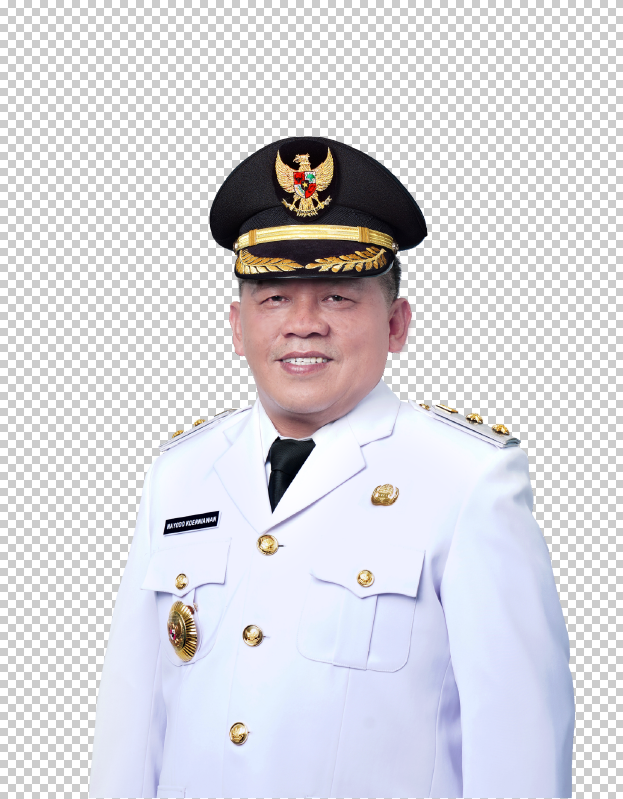 NAYODO KOERNIAWANWAKIL WALIKOTA KOTAMOBAGU